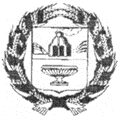 АДМИНИСТРАЦИЯ НОВОМОНОШКИНСКОГО СЕЛЬСОВЕТАЗАРИНСКОГО РАЙОНА АЛТАЙСКОГО КРАЯПОСТАНОВЛЕНИЕ20.10.2022					                                                                   № 43с. НовомоношкиноВ соответствии с Федеральным законом от 21.12.1994 года № 69-ФЗ «О пожарной безопасности», Федеральным законом «Об общих принципах организации местного самоуправления в Российской Федерации от 06.10.2003 № 131- ФЗ, Уставом муниципального образования Новомоношкинский сельсовет и в целях обеспечения первичных мер пожарной безопасности на территории Новомоношкинского сельсовета Заринского района Алтайского края ПОСТАНОВЛЯЮ:1. Утвердить муниципальную целевую программу «Обеспечение пожарной безопасности на территории Новомоношкинского сельсовета Заринского района Алтайского края на 2023-2027 гг.»2. Настоящее постановление обнародовать в установленном законом порядке.3. Контроль за исполнением настоящего постановления оставляю за собой.Исполняющий обязанности Главы Администрации сельсовета                                                    Л.П. Кожевникова                                                                                                           Утверждена                                     Постановлением Администрации Новомоношкинского сельсоветаЗаринского района Алтайского краяот 20.10.2022 № 43Муниципальная целевая программа«Обеспечение пожарной безопасности на территории  Новомоношкинского сельсовета Заринского района Алтайского края на 2023-2027 годы»Паспорт муниципальной целевой программы «Обеспечение пожарной безопасности на территории Новомоношкинского сельсовета Заринского района Алтайского края на 2023-2027 годы» (далее – Программа)1. Характеристика проблемы и обоснование необходимости её решения программными методамиОбеспечение необходимого уровня пожарной безопасности и минимизация потерь вследствие пожаров являются важными факторами устойчивого социально-экономического развития сельского поселения.Положение в области обеспечения пожарной безопасности является сложным. Анализ мер по обеспечению пожарной безопасности в сельском поселении в целом свидетельствует о недостаточном уровне данной работы.Исходя из опыта тушения пожаров, статистических данных о них, степени защищенности от пожаров зданий и домов, а также осведомленности населения об элементарных требованиях пожарной безопасности предполагается организация и проведение программных мероприятий, направленных на предупреждение пожаров.С целью предотвращения материального ущерба и гибели людей в результате пожаров одним из рычагов в этой работе является Целевая программа «Обеспечение пожарной безопасности на территории Новомоношкинского сельсовета Заринского района Алтайского края на 2023-2027 гг.» 2. Цели и задачи ПрограммыЦелью Программы является укрепление системы обеспечения пожарной безопасности, обеспечение оперативного реагирования на угрозы возникновения пожаров, уменьшение гибели, травматизма людей и размера материальных потерь от пожаров.В рамках Программы должны быть решены основные задачи: защита жизни и здоровья граждан; организация обучения мерам пожарной безопасности и пропаганда пожарно-технических знаний; обеспечение надлежащего состояния источников противопожарного водоснабжения; обеспечение беспрепятственного проезда пожарной техники к месту пожара; социальное и экономическое стимулирование участие граждан и организаций в добровольной пожарной охране, в т.ч. участие в борьбе с пожарами.Перечень мероприятий Программы, финансируемых за счет средств бюджета Новомоношкинского сельсовета, приведен в приложении № 1.3. Механизм реализации и управления ПрограммойЗаказчик программы обеспечивает ее реализацию посредством применения оптимальных методов управления процессом реализации Программы, исходя из ее содержания, с участием заинтересованных лиц, независимо от форм собственности. 4. Ожидаемые результаты от реализации программных мероприятий В ходе реализации Программы в Администрации Новомоношкинского сельсовете предусматривается создание организационно-управленческих, финансовых и материально-технических условий, способствующих предотвращению дальнейшего ухудшения пожарной безопасности жилых домов, объектов экономики, улучшению экономической обстановки на территории Новомоношкинского сельсовета. Под конкретными количественными и качественными оценками социальных, экологических и экономических результатов реализации Программы понимаются:- снижение рисков пожаров и смягчения возможных их последствий;- повышение безопасности населения и защищенности от угроз пожаров;- выполнение в рамках компетенций и финансовых возможностей требований пожарной безопасности, предписаний отдела надзорной деятельности по Заринскому району;- создание эффективной системы пожарной безопасности;- повышение культуры и уровня знаний населения при обеспечении требуемого уровня пожарной безопасности людей.5. Организация управления реализацией Программы и контроль     за ходом ее выполненияУправление процессом реализации Программы осуществляется заказчиком Программы.Контроль за ходом выполнения Программы осуществляют: - Глава Администрации сельсовета - иные государственные органы в соответствии с их компетенцией, определенной законодательством.Приложение № 1Перечень мероприятий муниципальной целевой Программы «Пожарная безопасность на территории Администрации Новомоношкинского сельсовета Заринского района Алтайского края на 2023-2027 гг.», финансируемых за счёт средств бюджета Администрации Новомоношкинского сельсовета Заринского района Алтайского края.Об утверждении муниципальной целевой программы«Обеспечение пожарной безопасности на территории Новомоношкинскогосельсовета Заринского района Алтайского края на 2023-2027 гг.»Наименование Программы«Обеспечение пожарной безопасности на территории Новомоношкинского сельсовета Заринского района Алтайского края на 2023-2027 годы»  Основание для разработкиФедеральный закон от 21.12.1994 года № 69 - ФЗ «О пожарной безопасности, Федеральный закон от 06.10.2003 года № 131 - ФЗ «Об общих принципах организации местного самоуправления в РФ»Заказчик ПрограммыАдминистрация Новомоношкинского  сельсовета Разработчик ПрограммыГлава Администрации сельсоветаЦель и задачи ПрограммыЦель: создание и обеспечение необходимых условий для повышения пожарной безопасности населенных пунктов, защищенности граждан, организаций от пожаров, предупреждения и смягчения их последствий, а также повышение степени готовности всех сил и средств для тушения пожаров. Задачи: защита жизни и здоровья граждан, обеспечения надлежащего состояния источников противопожарного водоснабжения, обеспечение беспрепятственного проезда пожарной техники к месту пожара, организация обучения мерам пожарной безопасности и пропаганда пожарно-технических знаний, социальное и экономическое стимулирование участия граждан и организаций в добровольной пожарной охране, в т.ч. участия в борьбе с пожарами.Срок реализацииМероприятия Программы будут осуществляться в 2023-2027 гг.ИсполнителиАдминистрация Новомоношкинского  сельсовета Объем финансирования из местного бюджета Общий объем средств, направленных на реализацию программных мероприятий, составляет 350 500 рублей из бюджета Новомоношкинского сельсовета. Объемы финансирования программы подлежат ежегодной корректировке с учетом возможностей местного бюджета.Ожидаемые конечные результаты реализации программы ликвидация пожаров в короткие сроки без наступления тяжких последствий;  снижение числа травмированных и пострадавших людей на пожарах в результате правильных действий при обнаружении пожаров и эвакуации;  повышение уровня пожарной безопасности и обеспечение оптимального реагирования на угрозы возникновения пожаров со стороны населения;  снижение размеров общего материального ущерба, нанесенного пожарами;  участие общественности в профилактических мероприятиях по предупреждению пожаров и гибели людей.Контроль за исполнением программыУправление и контроль за исполнением муниципальной целевой программы осуществляет  Глава Администрации   Новомоношкинского сельсовета№ п/пМероприятияСроки исполненияСроки исполненияСроки исполненияСроки исполненияСроки исполнения№ п/пМероприятия2023 г.2024 г.2025 г.2026 г.2027 г.1Закупка первичных средств пожаротушения, оборудование пожарных щитов, проверка и перезарядка огнетушителей1000 руб.1000 руб.1000 руб.1000 руб.1000 руб.2Изготовление информационных стендов, баннеров, их размещение на территории Новомоношкинского сельсовета и систематическое обновление, методических материалов, плакатов, памяток на противопожарную тематику1000 руб.1000 руб.1000 руб.1000 руб.1000 руб.3Создание противопожарных минерализованных полос20000  руб.20000  руб.20000  руб.20000 руб.20000 руб.4Проведение огнезащитной обработки строительных конструкций чердачного помещения здания Администрации сельсовета20000 руб.---5Экономическое стимулирование участия граждан в добровольной пожарной охране, в том числе участие в борьбе с пожарами.1000 руб.1000 руб.1000 руб.1000 руб.1000 руб.6Датчики пожарного извещения для одиноко проживающих лиц старше 65 лет, многодетных и малообеспеченных семей2000 руб.2000 руб.2000 руб.2000 руб.2000 руб.7Техническое обслуживание пожарной сигнализации в здании Администрации Новомоношкинского сельсовета.7500 руб.8000 руб.8000 руб.8500 руб.8500 руб.8Окашивание населенных пунктов Новомоношкинского сельсовета  (с. Инюшово, с. Голубцово, с. Новомоношкино, с. Шпагино)30000 руб.30000 руб.35000 руб.35000 руб.35000 руб.9Обучение сотрудников и работников мерам пожарной безопасности в соответствии с нормативными документами по пожарной безопасности по специальным программам, утвержденным в установленном порядкеБез материальных затратБез материальных затратБез материальных затратБез материальных затратБез материальных затрат10Итого, руб.62 500 руб.83 000 руб. 68 000 руб.68 500 руб.68 500 руб.ВСЕГО, руб.350 500 руб.350 500 руб.350 500 руб.350 500 руб.350 500 руб.